Young People’s Feedback Form(For teens aged 12 - 18 years)Thank you for answering these questions about the help you have had from Beacon HouseIf you would like a manager here at Beacon House to get in touch with you about your feedback, please tick this box: Today’s dateYoung person’s NameTherapist’s nameAre you:(Please mark with an ‘X’)Reviewing your therapyEnding your therapyWere you seen at:Please mark with an ‘X’)Our Cuckfield clinicOur Chichester clinic1. I feel that the people who saw me listened to me1. I feel that the people who saw me listened to me1. I feel that the people who saw me listened to meOptionMark with XAny Comments?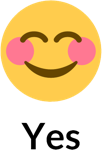 Certainly truePartly trueNot true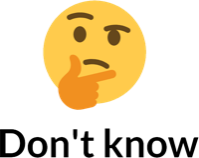 Don’t know2. It was easy to talk to the people who saw me2. It was easy to talk to the people who saw me2. It was easy to talk to the people who saw meOptionMark with XAny Comments?Certainly truePartly trueNot trueDon’t know3. I was treated well by the people who saw me 3. I was treated well by the people who saw me 3. I was treated well by the people who saw me OptionMark with XAny Comments?Certainly truePartly trueNot trueDon’t know4. My views were taken seriously 4. My views were taken seriously 4. My views were taken seriously OptionMark with XAny Comments?Certainly truePartly trueNot trueDon’t know5. I have been given enough information about the help available here5. I have been given enough information about the help available here5. I have been given enough information about the help available hereOptionMark with XAny Comments?Certainly truePartly trueNot trueDon’t know6. I feel that people here know how to help me6. I feel that people here know how to help me6. I feel that people here know how to help meOptionMark with XAny Comments?Certainly truePartly trueNot trueDon’t know7.I feel that the people who have seen me are working together to help me  7.I feel that the people who have seen me are working together to help me  7.I feel that the people who have seen me are working together to help me  OptionMark with XAny Comments?Certainly truePartly trueNot trueDon’t know8. The facilities are comfortable (e.g. the waiting room and my therapy room)8. The facilities are comfortable (e.g. the waiting room and my therapy room)8. The facilities are comfortable (e.g. the waiting room and my therapy room)OptionMark with XAny Comments?Certainly truePartly trueNot trueDon’t know9. My appointments are usually at a convenient time  9. My appointments are usually at a convenient time  9. My appointments are usually at a convenient time  OptionMark with XAny Comments?Certainly truePartly trueNot trueDon’t know10. It is quite easy to get to the place where I have my appointments 10. It is quite easy to get to the place where I have my appointments 10. It is quite easy to get to the place where I have my appointments OptionMark with XAny Comments?Certainly truePartly trueNot trueDon’t know11. If a friend needed this sort of help, I would suggest to them come here 11. If a friend needed this sort of help, I would suggest to them come here 11. If a friend needed this sort of help, I would suggest to them come here OptionMark with XAny Comments?Certainly truePartly trueNot trueDon’t know12. Overall, the help I have received here is good 12. Overall, the help I have received here is good 12. Overall, the help I have received here is good OptionMark with XAny Comments?Certainly truePartly trueNot trueDon’t know13. What was really good about coming to Beacon House?14. Was there anything you didn’t like about coming to Beacon House?15. Is there anything else you would like to tell us about coming to Beacon House? What’s the best way for us to get in touch with you? 